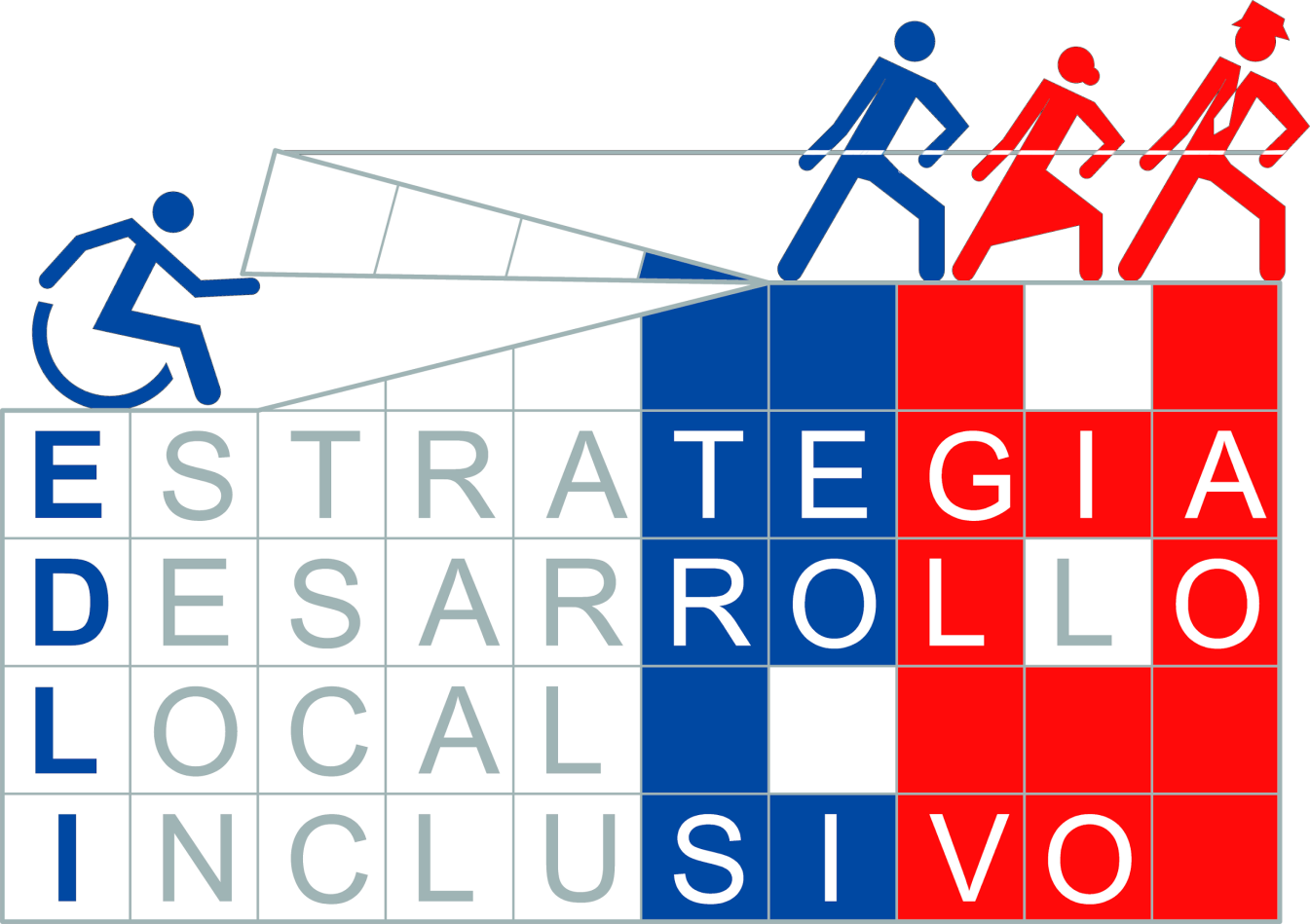 2021Bases Administrativas EDLIModalidades: Inicial, Regular y Continuidad TEMARIO	1. Descripción General de la EDLI La Estrategia de Desarrollo Local Inclusivo (EDLI), es una oferta multiprogramática, que tiene como objetivo generar un proceso creciente, en los territorios, de inclusión social de las personas con discapacidad, sus familias y organizaciones. Además, considera un Plan de Apoyo a los Municipios con la finalidad de impulsar gestiones intersectoriales de envergadura para estabilizar una política pública de largo plazo que fortalezca planes de inclusión social para las personas con discapacidad, desde los gobiernos locales, en alianza con las organizaciones comunitarias.La Estrategia de Desarrollo Local Inclusivo está dirigida a todos los Municipios que tienen Programa, Oficina o Departamento de la Discapacidad. El objetivo de ésta es ir incorporando, fortaleciendo y consolidando en sus procedimientos, productos, bienes y servicios la mirada de desarrollo inclusivo, en donde las personas con discapacidad se ven fortalecidas en su proceso de inclusión y respeto a sus derechos en concordancia con el principio de igualdad y no discriminación.La EDLI considera entre sus acciones, la ejecución de distintos programas de SENADIS, por tanto, EDLI es una Estrategia, que articula parte de la oferta programática del Servicio en el territorio. La EDLI combina beneficios de SENADIS relacionados con el desarrollo inclusivo para el fortalecimiento de las Municipalidades y su gestión comunal, distribuidos en dos planes:Plan de Financiamiento EDLI: entrega financiamiento a los Municipios a través de un Convenio de Transferencia, Ejecución y Colaboración.Plan de Apoyo EDLI: involucra productos de asesoramiento y apoyo técnico a los Municipios en la implementación de la EDLI, el cual será ejecutado por SENADIS durante la duración del Convenio, en colaboración con los Municipios. 2. Modalidades Convocatoria EDLI  2021En esta convocatoria 2021 se han definido tres (3) modalidades de postulación EDLI, entre las cuales los Municipios podrán elegir postular a sólo una (1) de ellas, de acuerdo a las características que cumpla la unidad de discapacidad:EDLI Inicial: dirigida a aquellos Municipios que tienen una Oficina o Programa de Discapacidad con un trabajo incipiente en esta materia, es decir, con al menos un/a funcionario/a dedicado/a a esta temática, y que desean comenzar a incorporar una gestión inclusiva con el objetivo de ir afianzando la unidad dedicada al trabajo de personas con discapacidad.EDLI Regular: dirigida a aquellos Municipios que poseen una Oficina, Departamento o Programa de Discapacidad, con un trabajo previo y experiencia en esta materia, con un mínimo de dos (2) años de trayectoria y al menos un/a funcionario/a que trabaje de manera permanente y con dedicación exclusiva, y que desean fortalecer su gestión inclusiva, avanzando en sus políticas comunales la incorporación de un enfoque de desarrollo inclusivo.EDLI Continuidad: dirigida a aquellos Municipios que tienen una Oficina, Departamento o Programa de Discapacidad, con una trayectoria de trabajo superior a tres (3) años, con un equipo de trabajo consolidado y con dedicación exclusiva a la temática, que se hayan adjudicado la EDLI en las convocatorias correspondientes a los años 2015 al 2018, y que desean consolidar sus políticas comunales inclusivas de manera permanente.Los aspectos técnicos de cada una de estas modalidades se encuentran detallados en las Bases Técnicas respectivas, las que pueden revisar en la página web de SENADIS, www.senadis.gob.cl.Los requisitos para postular a cada una de estas modalidades se debe revisar el punto 4.1 “Requisitos de Postulación”.3. Compromiso de Continuidad de los Municipios EDLILa EDLI tiene como objetivo fortalecer los procesos de inclusión social de personas con discapacidad a través del trabajo con los Municipios, mediante la incorporación, el fortalecimiento y la consolidación de una gestión inclusiva transversal en sus procesos internos y la entrega de bienes y servicios a la población con discapacidad de sus comunas.Es por esto que la Estrategia establece los siguientes elementos que permitirán dar continuidad, una vez finalizado el Convenio, a las acciones y productos desarrollados en el marco de ésta y que deberán ser comprometidos formalmente en el Anexo: Carta de Compromiso del/de la Alcalde/sa.Desarrollo de un Plan de Continuidad, que considera objetivos de trabajo a corto, mediano y largo plazo junto con acciones, metas, responsables y recursos asociados con que el Municipio ejecutor se compromete a dar continuidad a la implementación de la Estrategia, por a lo menos dieciocho (18) meses posteriores a la fecha de finalización del Convenio. Este instrumento deberá ser aprobado formalmente por el/la Alcalde/sa.Aplicación de un Índice Municipal de Inclusión en Discapacidad (IMDIS), una vez finalizado el Convenio, con el objetivo de monitorear el compromiso con la gestión inclusiva durante el primer año, desde el término de la ejecución y durante el tercer año desde el término de la ejecución.Comprometer la continuidad de los/las profesionales contratados por el Plan de Financiamiento, conforme a lo señalado en las Bases Técnicas de cada una de las modalidades EDLI, para seguir implementando las acciones desarrolladas durante la Estrategia, con un mínimo de dieciocho (18) meses posterior al término del Convenio.4. Postulación4.1 Requisitos de Postulación Los municipios pueden optar sólo a una modalidad de postulación (EDLI Inicial, Regular o Continuidad), para lo cual deben cumplir con lo siguiente: 4.2 Cómo postular Los Municipios que deseen postular a la Estrategia de Desarrollo Local Inclusivo, Convocatoria 2021, deben hacerlo mediante el sistema de postulación en línea dispuesto en la página web de SENADIS, en las fechas establecidas por las presentes bases.Antes de postular, es importante leer las presentes Bases Administrativas en su totalidad, así como también las Bases Técnicas de la modalidad que corresponda a la postulación elegida, las que se encuentran en la página web del Servicio, esto es:Bases Técnicas EDLI Inicial.Bases Técnicas EDLI Regular.Bases Técnicas EDLI Continuidad.Los pasos a seguir para postular a la Estrategia de Desarrollo Local Inclusivo, son los siguientes:Solicitar usuario/a y clave para acceder al sistema de postulación en línea al correo edli@senadis.cl, hasta el miércoles 07 de abril de 2021, indicando:Municipalidad postulante.Región.Provincia.RUT de la Municipalidad.Nombre de la persona encargada de la postulación.RUT de la persona encargada de la postulación.Cargo y estamento al que pertenece la persona encargada de la postulación.Correo electrónico de la persona encargada de la postulación.Teléfono de contacto de la persona encargada de la postulación.Modalidad de EDLI a la que postulará (Inicial, Regular o Continuidad)Una vez recibido el correo de solicitud de usuario/a y clave, se responderá en un plazo máximo de dos (2) días hábiles, indicando los datos para acceder a la plataforma de postulación.Entrar al formulario de postulación disponible, según la modalidad de postulación, en el sitio institucional www.senadis.gob.cl (El sistema de postulación estará disponible desde el día lunes 22 de marzo hasta el día lunes 12 de abril de 2021 hasta las 16:00 hrs.).Completar el Formulario de Postulación en línea, el que será el único formato y canal válido disponible para la postulación. El llenado de todos los campos del Formulario será obligatorio, salvo aquellos que se indiquen explícitamente como voluntarios. El Formulario de Referencia para la Postulación en Línea, se encuentra contenida en las Bases Técnicas de la EDLI Inicial, Bases Técnicas de la EDLI Regular y Bases Técnicas de la EDLI Continuidad, en los respectivos Anexos de Formulario Postulación en Línea (Anexo N°1 de las Bases Técnicas EDLI Inicial, Regular y Continuidad).Es responsabilidad de la persona encargada de la postulación completar de forma íntegra, correcta, y clara el Formulario, así como también, adjuntar los documentos y anexos solicitados, rechazándose la postulación de no cumplir con los requisitos y/o formalidades exigidas en las presentes bases. Los documentos y anexos que se deberán adjuntar son aquellos señalados en el Anexo Listado de Documentos y Anexos necesarios para la Postulación, acorde a cada modalidad EDLI (Anexos N°6, 7 y 8).  Deberá adjuntarse solamente un archivo por documento o anexo solicitado, en formato PDF, JPG, PNG o GIF, cuyo peso máximo podrá ser de 8 MB. Una vez finalizada la postulación, el sistema arrojará automáticamente un certificado de confirmación de postulación con un número de Folio, el que identificará de manera única el proyecto postulado por el Municipio. Se recomienda presentar los proyectos en forma anticipada a la fecha de cierre, para evitar congestiones y/o problemas de último momento. Las consultas con respecto al soporte informático de la plataforma de postulación deben dirigirse al correo edli@senadis.cl, indicando la Municipalidad postulante, el nombre del/de la encargado/a de la postulación y la dificultad que presenta.4.3 Cupos según modalidad EDLILa EDLI en todas sus modalidades, contempla un número limitado de Municipios ejecutores a nivel nacional, en consideración de las limitaciones presupuestarias y de la eficiente y eficaz administración de dichos recursos. En la siguiente tabla se muestran los cupos para cada modalidad:4.4 ConsultasDentro del proceso de postulación, existirá un período de consultas, el cual comprende desde el día lunes 15 hasta el día miércoles 24 de marzo de 2021, en el cual los/las interesados/as podrán hacer consultas sobre las presentes bases.Para lo anterior, se deberán formular las preguntas por escrito, al correo electrónico edli@senadis.cl, señalando nombre de la persona encargada de la postulación, RUT y Municipalidad representada.Las respuestas a las consultas se publicarán en la página web institucional, www.senadis.gob.cl, el día  lunes 29 de marzo de 2021. Las respuestas y/o aclaraciones que surjan de este proceso formarán parte integrante de las presentes Bases, por lo que se sugiere revisar en detalle este documento.5. Admisibilidad El proceso de Admisibilidad se desarrollará desde el día martes 13 de abril hasta el día miércoles 12 de mayo de 2021.En esta etapa, se revisa que los Municipios postulantes cumplan con los requisitos de admisibilidad. En caso de incumplimiento de alguno de estos requisitos, se otorgará, por única vez, un plazo de cinco (5) días hábiles, contados desde el día siguiente hábil de la notificación vía correo electrónico, a fin de que la entidad subsane y complemente, remitiendo el/los antecedentes requeridos y continuar con el proceso de evaluación. Si la entidad no responde en el plazo indicado se le tendrá por desistido, notificando por medio de correo electrónico, que la postulación no continúa a la siguiente etapa de evaluación técnica, dictándose la respectiva Resolución Exenta que así lo declare.Si los documentos enviados no cumplen con lo requerido se le tendrá por inadmisible, notificando por medio de correo electrónico, que la postulación no continúa a la siguiente etapa de evaluación técnica, dictándose la respectiva Resolución Exenta que así lo declare.Para que las postulaciones se definan como admisibles, deberán cumplir los siguientes requisitos y adjuntar toda la documentación exigida en las presentes bases, dentro de los plazos establecidos, para cada una de las modalidades EDLI, conforme a lo que se detalla en los puntos siguientes.5.1 Requisitos de Admisibilidad EDLI Inicial 5.2 Requisitos de Admisibilidad EDLI Regular5.3 Requisitos de Admisibilidad EDLI Continuidad6. Evaluación de las propuestasDurante esta etapa SENADIS se reserva el derecho de solicitar antecedentes y/o realizar consultas escritas a los proponentes, para complementar la información, lo cual no constituirá, en ningún caso, garantía de adjudicación.Una vez finalizado el plazo de postulación en línea, y habiéndose definido aquellos proyectos que cumplen con los requisitos de admisibilidad en cada una de las modalidades EDLI, los Municipios postulantes serán seleccionados de acuerdo con lo siguiente:Escala de evaluación6.1 Criterios y Factores de Selección EDLI InicialLas propuestas que cumplan con los requisitos de admisibilidad serán evaluadas por la Dirección Regional de SENADIS respectiva, en conjunto con el Departamento de Desarrollo Inclusivo de la Subdirección de Gestión Estratégica del Servicio, ponderando ambos puntajes en la evaluación final de la siguiente forma:6.2 Criterios y Factores de Selección EDLI RegularLas propuestas que cumplan con los requisitos de admisibilidad serán evaluadas por la Dirección Regional de SENADIS respectiva. En aquellas propuestas que se presenten dudas técnicas, se consultará al respectivo equipo técnico del Nivel Central de SENADIS, quien emitirá una opinión técnica, la cual será analizada por la Dirección Regional, quien emitirá el puntaje final de la evaluación. Además, el Municipio puede optar a los siguientes puntajes adicionales, señalados en la tabla que se encuentra a continuación: Para optar a estos puntajes se deberá completar la información requerida en la plataforma de postulación y además adjuntar los siguientes medios de verificación para los puntos G e I:Documentos verificadores de proyectos e iniciativas previas en materia de discapacidad, sin financiamiento de SENADIS. Estos deben venir firmados por el/la Alcalde/sa.Documentos verificadores de Trabajo con Organizaciones Sociales de y para Personas con Discapacidad apoyadas por el Municipio respectivo.6.3 Criterios y Factores de Selección EDLI ContinuidadLas propuestas que cumplan con los requisitos de admisibilidad serán evaluadas por la Dirección Regional de SENADIS respectiva, en conjunto con el Departamento de Desarrollo Inclusivo de la Subdirección de Gestión Estratégica del Servicio, ponderando ambos puntajes en la evaluación final de la siguiente forma:7. Adjudicación7.1 Adjudicación Los Municipios que sean seleccionados y que resulten financiados serán notificados a través de la publicación de una Resolución Exenta el día lunes 31 de mayo de 2021.Los Municipios que no sean seleccionados, y que cumplan con el puntaje que les permite ser susceptible de adjudicación, pasarán a conformar una lista de espera nacional, según corresponda a la modalidad EDLI a la que haya postulado, considerando el ranking de puntaje obtenido según la evaluación. En caso de que los recursos de EDLI Regular no sean completamente adjudicados, éstos podrán ser traspasados a la  modalidad Inicial.7.2 Lista de EsperaEn caso que algún Municipio adjudicado en cualquiera de las modalidades EDLI, desista de la firma de convenio, se procederá a adjudicar el/los Municipio/s con mayor/es puntajes de la lista de espera a nivel nacional de la modalidad EDLI que corresponda.Se entenderá por adjudicatario desistido, aquel que renuncie de forma voluntaria al financiamiento de su proyecto o no entregue a SENADIS el convenio firmado dentro del plazo establecido. En cualquiera de estos casos se tendrá por desistido el proyecto adjudicado, emitiéndose una Resolución Exenta que así lo declare.Los proyectos de la lista de espera nacional que resulten financiados, en cualquiera de las modalidades EDLI, si así ocurriera, serán notificados a través de la publicación de una Resolución Exenta el día jueves 01 de julio de 2021.Además, se les informará vía correo electrónico por la Dirección Regional correspondiente, comunicando el inicio de la etapa y los plazos asociados al proceso de suscripción de convenios.7.3 En caso de igualdad de puntajeEn caso de presentarse igualdad de puntajes entre dos (2) o más propuestas en las etapas de adjudicación o lista de espera, en cualquiera de las modalidades EDLI, se definirá en base a los mejores puntajes obtenidos según el orden de los “Criterios y Factores de Selección EDLI” detallados en los puntos 6.1, 6.2 y 6.3 para cada modalidad.En caso de igualdad de puntaje en todos los casos anteriores, será el/la Director/a Nacional quien determine el proyecto a financiar, esto cuando todos los criterios de desempate no permiten diferenciar un proyecto de otro.7.4 Publicación de resultadosLos Municipios adjudicados, no adjudicados y los de la lista de espera, serán publicados en la página web de SENADIS e informados por correo electrónico a la dirección informada en el Formulario de Postulación.8. Fechas y plazos de la ConvocatoriaLas fechas y plazos del proceso son los siguientes:SENADIS se reserva el derecho de efectuar aclaraciones y/o modificaciones a las presentes Bases hasta el día jueves 25 de marzo de 2021, por tanto, se sugiere estar pendiente del sitio web por eventuales actualizaciones a éstas.9. Características generales de los Convenios con Municipios9.1 ConvenioEl Plan de Financiamiento se formalizará en un único Convenio de Transferencia, Ejecución y Colaboración, instrumento que establecerá los compromisos institucionales entre SENADIS y el Municipio adjudicatario, las características y plazos de ejecución de los procesos relacionados con el Plan de Financiamiento y el Plan de Apoyo.9.2 Suscripción de ConveniosUna vez resuelta la adjudicación de la convocatoria EDLI 2021, SENADIS enviará a través de sus Direcciones Regionales, los siguientes documentos a los adjudicatarios:Dos ejemplares del Convenio de Transferencia, Ejecución y Colaboración, en adelante Convenio, para su firma.Orientaciones Técnicas EDLI.Guía de Gestión Administrativa.Manual de Rendición de Cuentas.Dichos documentos contendrán las condiciones de financiamiento, ejecución, supervisión y seguimiento del Plan de Financiamiento; los derechos y obligaciones de cada una de las partes; y las sanciones que procedieren en caso de incumplimiento.Los dos ejemplares del Convenio, una vez firmados por el/la Alcalde/sa, deberán remitirse hasta el día viernes 18 de junio de 2021, a la Oficina de Partes de SENADIS Central, ubicada en Catedral N°1579, Santiago Centro, (horario de atención: lunes a viernes de 9:00 a 14:00 horas) o entregados en la Dirección Regional de SENADIS correspondiente a la Municipalidad adjudicada. En el mismo sobre y junto con los convenios firmados, la Municipalidad deberá incluir los siguientes documentos:Fotocopia por ambos lados de la Cédula de Identidad del/de la Representante Legal de la Municipalidad.Certificado bancario con la cuenta contable para los recursos a entregar, a nombre de la Municipalidad adjudicada. (nombre de Municipalidad, RUT, tipo y número de cuenta, banco, entre otros). Este documento puede ser emitido por la Jefatura de Administración y Finanzas de la Municipalidad, en tal caso se debe adjuntar Decreto o Resolución de Nombramiento del/de la Funcionario/a.Carta Declaración Simple de Compromiso del Concejo Municipal (correspondiente al Anexo N°5: Carta Declaración Simple de Compromiso del Concejo Municipal).Las Municipalidades adjudicadas deben estar Inscritas en el Registro de Personas Jurídicas receptoras de fondos públicos, información que será revisada por SENADIS en www.registros19862.cl La entrega de los Convenios y documentos puede ser de manera presencial o por correo certificado con fecha máxima de envío postal el día viernes 18 de junio de 2021, en caso contrario, se tendrán por no presentados. Los documentos deberán venir en un sobre cerrado señalando en su exterior:En caso que algún Municipio no presente en la fecha indicada los documentos antes mencionados, se tendrá por desistida de su adjudicación para todos los efectos legales.9.3 Transferencia de recursosUna vez aprobado el Convenio por Resolución Exenta, SENADIS procederá a la transferencia de recursos. Esta consiste en remesar por parte de SENADIS al Municipio Ejecutor a una cuenta contable para los recursos entregados, previamente informada para este efecto. La remesa se efectuará de acuerdo a lo que se establezca en el Convenio de Transferencia, Ejecución y Colaboración firmado entre las partes. En caso que la entidad adjudicada tenga obligaciones pendientes con SENADIS al momento de efectuar la remesa, SENADIS no transferirá los recursos hasta que la situación se regularice. El plazo para dicho procedimiento será de diez (10) días hábiles administrativos contados desde la notificación de la referida situación al adjudicatario a través del correo electrónico edli@senadis.cl. En caso de no regularizar dicha situación se procederá a poner término anticipado del Convenio. El Municipio adjudicatario deberá destinar íntegramente los recursos entregados por SENADIS a la ejecución del proyecto seleccionado, con estricto cumplimiento del Convenio suscrito, las presentes Bases, la Guía de Gestión Administrativa y Orientaciones Técnicas. SENADIS no aceptará la rendición de gastos realizados con fecha anterior a la de la Resolución Exenta que aprueba el Convenio, ni posterior a la fecha de término del período de ejecución del Convenio.9.4 Ejecución de los Convenios9.4.1 Ejecución Los proyectos deberán iniciar su ejecución una vez que SENADIS emita la Resolución Exenta que aprueba el Convenio y deberá tener una duración de diecisiete (17) meses.Los documentos que rigen la ejecución del Convenio son:a) Convenio de Transferencia, Ejecución y Colaboración.b) Las presentes Bases y las respuestas a las consultas.c) Guía de Gestión Administrativa. d) Manual de Rendición de Cuentas.e) Orientaciones Técnicas de la EDLI.En caso de discrepancia entre los documentos que rigen el proceso, prevalecerán entre sí en el mismo orden en que se indica en el párrafo anterior.9.4.2 Supervisión y seguimientoSENADIS realizará la supervisión técnica y orientación financiera de la ejecución de EDLI a través de profesionales de las Direcciones Regionales designados/as para tal efecto, rigiéndose por los documentos antes mencionados.El/La supervisor/a tendrá acceso en todo momento, a las actividades y etapas de implementación, ejecución y evaluación del desarrollo del proyecto, por tanto, el Municipio y el equipo ejecutor deberán otorgar todas las facilidades necesarias para tal efecto. Así también, SENADIS se reserva el derecho de efectuar visitas y/o evaluaciones durante y después de la ejecución del proyecto.Para efectos de seguimiento el Municipio ejecutor deberá presentar informes técnicos y financieros que permitan evaluar la ejecución del proyecto, así como verificar los avances y/o dificultades existentes, éste último corresponde a las rendiciones financieras que son revisadas por el Departamento de Administración y Finanzas de SENADIS Central. Los plazos y detalles de cada uno de estos informes se encontrarán contenidos en las Orientaciones Técnicas EDLI.9.4.3 Solicitud de modificaciónPara el caso que se requiera modificación de los plazos de ejecución y/o del presupuesto del Plan de Financiamiento, se deberá presentar una solicitud firmada por el/la Alcalde/sa del Municipio ejecutor a través del/de la Supervisor/a de SENADIS.La solicitud de modificación deberá requerirse directamente a la respectiva Dirección Regional de SENADIS, en un plazo máximo correspondiente al 50% de avance del plazo de ejecución, según lo estipulado en el Convenio de Transferencia, Ejecución y Colaboración.De acuerdo a los antecedentes y la revisión técnica, se aprobará o rechazará la solicitud. Si ésta es considerada pertinente por SENADIS, se enviarán dos ejemplares con la modificación del Convenio al Municipio, para su firma por parte del representante legal y su posterior remisión a la oficina central de SENADIS, donde se realizará su tramitación definitiva. No se admitirán modificaciones que impliquen mayor monto al otorgado inicialmente por SENADIS para el desarrollo de cada uno de los productos del Plan de Financiamiento respectivo.Se hace presente que, la modificación entrará en vigencia una vez dictada la Resolución Exenta de SENADIS que la apruebe. En caso que el Municipio ejecutor realice gastos en base a un presupuesto no aprobado por SENADIS, será de exclusiva responsabilidad del Municipio.Con todo, las solicitudes de modificación sólo deberán fundarse en cambios de circunstancias no previstos al momento de la postulación, siempre que no resulten imputables al Municipio ejecutor. 9.4.4 CierreUna vez ejecutado el proyecto, el Municipio adjudicatario deberá presentar los informes técnicos y las rendiciones de cuenta correspondientes, para proceder al cierre del proyecto dentro de los plazos estipulados en las Orientaciones Técnicas de la EDLI.Antes de finalizar el Convenio, se deberá realizar un Cierre Participativo, de la implementación de la Estrategia de Desarrollo Local Inclusivo en el Municipio ejecutor. En éste se deberá presentar por cada producto las principales acciones desarrolladas, las personas usuarias beneficiadas y su ejecución presupuestaria. Dicha instancia deberá apuntar a visibilizar los avances en materia de gestión municipal inclusiva que se desarrollaron en el contexto de la EDLI, así como también las acciones de continuidad por parte de los Municipios ejecutores.SENADIS certificará la total ejecución del proyecto y declarará su cierre mediante la respectiva Resolución Exenta de cierre de proyecto, remitiéndose una copia de ésta al domicilio del Municipio adjudicatario, que conste en el Convenio de Transferencia, Ejecución y Colaboración.10. Anexos Los anexos que a continuación se indican, forman parte de las presentes Bases:ANEXO N°1: Carta de Compromiso del/de la Alcalde/sa para la EDLI Inicial.ANEXO N°2: Carta de Compromiso del/de la Alcalde/sa para la EDLI Regular.ANEXO N°3: Carta de Compromiso del/de la Alcalde/sa para la EDLI Continuidad.ANEXO N°4: Carta de Compromiso de Implementación producto de Rehabilitación Infantil con Estrategia Comunitaria (sólo para la EDLI Regular y Continuidad).ANEXO N°5: Carta Declaración Simple de Compromiso del Concejo Municipal.ANEXO N°6: Listado de Documentos y Anexos necesarios para la Postulación de la EDLI Inicial.ANEXO N°7: Listado de Documentos y Anexos necesarios para la Postulación de la EDLI Regular.ANEXO N°8: Listado de Documentos y Anexos necesarios para la Postulación de la EDLI Continuidad.ANEXO N°9: Contacto Direcciones Regionales de SENADIS.Anexo N°1: Carta de Compromiso del/de la Alcalde/sa para la EDLI InicialEn la comuna de_______________Fecha: __________________Yo, ____________________________, Rut__________________, Alcalde/sa de la Municipalidad de________________, en conocimiento y tomando parte en la postulación de nuestro Municipio para implementar la Estrategia de Desarrollo Local Inclusivo Inicial, del Servicio Nacional de la Discapacidad SENADIS, y en conocimiento de sus bases, comprometo mediante la presente, plena disposición y apoyo para facilitar la ejecución de esta estrategia, principalmente en las siguientes materias:Participar en el Diagnóstico Participativo en el marco de la EDLI Inicial.Apoyar y facilitar la implementación del Plan de Financiamiento y Plan de Apoyo EDLI Inicial.Designar al momento de firmar un eventual Convenio de Transferencia, Ejecución y Colaboración con SENADIS, a una persona dentro del Municipio, quien será el/la Encargado/a EDLI.Comprometer la plena participación y el apoyo de las siguientes Direcciones, Departamentos o Unidades Municipales, de acuerdo a la orgánica/ estructura presente en el municipio: Administración MunicipalDesarrollo ComunitarioObras MunicipalesSalud MunicipalPlanificación ComunalOficina o Programa de DiscapacidadOficina de Información LaboralOtrosA su vez, en caso de adjudicarse la estrategia, estas Unidades se comprometen a conformar un Comité Municipal de Desarrollo Local Inclusivo, el cual tendrá la responsabilidad de desarrollar e implementar un Plan de monitoreo e implementación técnico, administrativo y financiero de la EDLI, así como también, difundir la implementación de la EDLI en la comunidad. Este comité deberá tener al menos 4 sesiones durante la ejecución de EDLI Inicial. Asistir al Cierre Participativo de la EDLI Inicial, dónde se deberá presentar por cada producto las principales acciones desarrolladas las personas beneficiadas y su ejecución presupuestaria. Dicha instancia deberá apuntar a visibilizar los avances en materia de gestión municipal inclusiva que se desarrollaron en el contexto de la estrategia, así como también las acciones comprometidas en el Plan de Continuidad.Comprometer la continuidad de la implementación de la Estrategia, por a lo menos 18 meses posteriores a la fecha de finalización del Convenio. Para esto se utilizará el instrumento “Plan de Continuidad”, que considera objetivos de trabajo a corto, mediano y largo plazo, junto con acciones, metas, responsables y recursos asociados, el cual deberá ser aprobado formalmente por el/la Alcalde/sa.Dar continuidad al profesional que se contrate en el producto Fortalecimiento de la Gestión Inclusiva de la Unidad de Discapacidad, con un mínimo de 18 meses posterior a la ejecución del Convenio, para seguir implementando las acciones desarrolladas en el marco de la EDLI Inicial, conforme a lo señalado en las Bases Técnicas de éstas.Comprometer la aplicación del IMDIS, una vez finalizado el Convenio, al primer año desde el término de la ejecución y al tercer año desde el término de la ejecución, con la finalidad de monitorear el compromiso con la gestión inclusiva.Disponer de un espacio (infraestructura) accesible, es decir, de un lugar que permita a las personas con movilidad reducida, discapacidad física y/o discapacidad sensorial (auditiva o visual) ingresar, circular y utilizar todas las dependencias del lugar designado, para las actividades que se realicen con los usuarios, en el marco del Plan de Financiamiento y Plan de Apoyo, tales como: capacitaciones, talleres, asesorías, charlas, entre otros.Resguardar que todas las actividades que se desarrollen en el marco del Plan de Financiamiento de la EDLI Inicial deberán considerar los ajustes de accesibilidad a la información, necesarios para la participación de personas con discapacidad, tales como, interpretación en lengua de señas, información en sistemas audibles, entre otrosPara su constancia, firma:___________________________________(Nombre)Alcalde/saMunicipalidad de ____________________Anexo N°2: Carta de Compromiso del/de la Alcalde/sa para la EDLI RegularEn la comuna de_______________Fecha: __________________Yo, ____________________________, Rut__________________, Alcalde/sa de la Municipalidad de________________, en conocimiento y tomando parte en la postulación de nuestro Municipio para implementar la Estrategia de Desarrollo Local Inclusivo Regular del Servicio Nacional de la Discapacidad SENADIS, y en conocimiento de sus bases, comprometo mediante la presente, plena disposición y apoyo para facilitar la ejecución de esta estrategia, principalmente en las siguientes materias:Participar en el Diagnóstico Participativo en el marco de la EDLI Regular.Apoyar y facilitar la implementación del Plan de Financiamiento y Plan de Apoyo EDLI Regular.Designar al momento de firmar un eventual Convenio de Transferencia, Ejecución y Colaboración con SENADIS, a una persona dentro del Municipio que será el/la Encargado/a EDLI.Comprometer la plena participación y el apoyo de las siguientes Direcciones, Departamentos o Unidades Municipales, de acuerdo a la orgánica/estructura presente en el municipio: Administración MunicipalDesarrollo ComunitarioObras MunicipalesSalud MunicipalPlanificación Comunal, Departamento, Oficina o Programa de DiscapacidadOficina de Información LaboralOtrosA su vez, en caso de adjudicarse la estrategia, estas Unidades se comprometen a conformar un Comité Municipal de Desarrollo Local Inclusivo, el cual tendrá la responsabilidad de desarrollar e implementar un Plan de monitoreo e implementación técnico, administrativo y financiero de la EDLI, así como también, difundir la implementación de la EDLI en la comunidad. Este comité deberá tener al menos 4 sesiones durante la ejecución de EDLI Regular. Asistir al Cierre Participativo de la EDLI Regular, dónde se deberá presentar por cada producto las principales acciones desarrolladas las personas beneficiadas y su ejecución presupuestaria. Dicha instancia deberá apuntar a visibilizar los avances en materia de gestión municipal inclusiva que se desarrollaron en el contexto de la EDLI, así como también las acciones comprometidas en el Plan de Continuidad.Comprometer la continuidad de la implementación de la Estrategia, por a lo menos 18 meses posteriores a la fecha de finalización del Convenio. Para esto se utilizará el instrumento “Plan de Continuidad”, que considera objetivos de trabajo a corto, mediano y largo plazo, junto con acciones, metas, responsables y recursos asociados, el cual deberá ser aprobado formalmente por el/la Alcalde/sa.Dar continuidad a los/as profesional/es que se contraten en el marco de los productos de la Estrategia, con un mínimo de 18 meses posterior a la ejecución del Convenio, para seguir implementando las acciones desarrolladas en el marco de la EDLI Regular, conforme a lo señalado en las Bases Técnicas de éstas.Comprometer la aplicación del IMDIS, una vez finalizado el Convenio, al primer año desde el término de la ejecución y al tercer año desde el término de la ejecución, con la finalidad de monitorear el compromiso con la gestión inclusiva.Disponer un espacio (infraestructura) accesible, es decir, de un lugar que permita a las personas con movilidad reducida, discapacidad física y/o discapacidad sensorial (auditiva o visual) ingresar, circular y utilizar todas las dependencias del lugar designado, para las actividades que se realicen con los usuarios, en el marco del Plan de Financiamiento y Plan de Apoyo, tales como: capacitaciones, talleres, asesorías, charlas, entre otros.Resguardar que todas las actividades que se desarrollen en el marco del Plan de Financiamiento de la EDLI Regular deberán considerar los ajustes de accesibilidad a la información, necesarios para la participación de personas con discapacidad, tales como, interpretación en lengua de señas, información en sistemas audibles, entre otros.Para su constancia, firma:___________________________________(Nombre)Alcalde/saMunicipalidad de ____________________Anexo N°3: Carta de Compromiso del/de la Alcalde/sa para la EDLI ContinuidadEn la comuna de_______________Fecha: __________________Yo, ____________________________, Rut__________________, Alcalde/sa de la Municipalidad de________________, en conocimiento y tomando parte en la postulación de nuestro Municipio para implementar la Estrategia de Desarrollo Local Inclusivo de Continuidad del Servicio Nacional de la Discapacidad SENADIS, y en conocimiento de sus bases, comprometo mediante la presente, plena disposición y apoyo para facilitar la ejecución de esta estrategia, principalmente en las siguientes materias:Participar en el Diagnóstico Participativo en el marco de la EDLI Continuidad.Apoyar y facilitar la implementación del Plan de Financiamiento y Plan de Apoyo EDLI Continuidad.Designar al momento de firmar un eventual Convenio de Transferencia, Ejecución y Colaboración con SENADIS, a una persona dentro del Municipio, quien será el/la Encargado/a EDLI.Comprometer la plena participación y el apoyo de las siguientes Direcciones, Departamentos o Unidades Municipales, de acuerdo con la estructura/orgánica presente en el municipio: Administración MunicipalDesarrollo ComunitarioObras MunicipalesSalud MunicipalPlanificación Comunal, Departamento, Oficina o Programa de DiscapacidadOficina de Información LaboralDepartamento de Fomento Productivo o similarOtrosA su vez, en caso de adjudicarse la estrategia, estas unidades se comprometen a conformar un Comité Municipal de Desarrollo Local Inclusivo (o bien dar continuidad al Comité conformado durante la ejecución previa de la EDLI), el cual deberá realizar al menos 4 sesiones durante la ejecución del convenio y tendrá la responsabilidad de desarrollar e implementar un plan de monitoreo e implementación técnico, administrativo y financiero de la EDLI de Continuidad, así como también, difundir la implementación de la Estrategia en la comunidad.Asistir al Cierre Participativo de la EDLI Continuidad, dónde se deberá presentar por cada producto las principales acciones desarrolladas, las personas beneficiadas y su ejecución presupuestaria. Dicha instancia deberá apuntar a visibilizar los avances en materia de gestión municipal inclusiva que se desarrollaron en el contexto de la EDLI, así como también las acciones comprometidas en el Plan de Continuidad.Comprometer la continuidad de la implementación de la Estrategia, por a lo menos 18 meses posteriores a la fecha de finalización del Convenio. Para esto, se utilizará el instrumento “Plan de Continuidad”, que considera objetivos de trabajo a corto, mediano y largo plazo, junto con acciones, metas, responsables y recursos asociados, el cual deberá ser aprobado formalmente por el/la Alcalde/sa.Dar continuidad a los/as profesional/es que se contraten en el marco de los productos de la Estrategia, con un mínimo de 18 meses posterior a la ejecución del Convenio, para seguir implementando las acciones desarrolladas en el marco de la EDLI, conforme a lo señalado en las Bases Técnicas de la EDLI Continuidad.Comprometer la aplicación del IMDIS, una vez finalizado el Convenio, al primer año desde el término de la ejecución y al tercer año desde el término de la ejecución, con la finalidad de monitorear el compromiso con la gestión inclusiva.Designar un funcionario municipal de Fomento Productivo, de Desarrollo Económico Local o de una unidad similar, responsable de ser contraparte para la Asesoría Técnica en Incubadora de Cooperativas Inclusivas, en el marco del Plan de Apoyo y comprometer plena disposición para dejar instalado al interior de la Municipalidad dicha estrategia como parte de la gestión de desarrollo económico local del territorio, una vez finalizada la ejecución del presente proyecto.Disponer de espacios (infraestructura) accesibles que permitan a las personas con movilidad reducida, discapacidad física y/o discapacidad sensorial (auditiva o visual) ingresar, circular y utilizar todas las dependencias del lugar designado, para las actividades que se realicen con los usuarios, en el marco del Plan de Financiamiento y Plan de Apoyo, tales como: capacitaciones, talleres, asesorías, charlas, entre otros.Resguardar que todas las actividades que se desarrollen en el marco del Plan de Financiamiento de la EDLI Continuidad deberán considerar los ajustes de accesibilidad a la información, necesarios para la participación de personas con discapacidad, tales como, interpretación en lengua de señas, información en sistemas audibles, entre otros.Para su constancia, firma:___________________________________(Nombre)Alcalde/saMunicipalidad de ____________________Anexo N°4: Carta de Compromiso Rehabilitación Infantil con Estrategia Comunitaria (para EDLI Regular y Continuidad)La Municipalidad de _____________________Fecha: ___________________En conocimiento, y tomando parte de la presente postulación, la Municipalidad de __________________, compromete plena disposición y apoyo para ejecutar el producto “Implementación de Rehabilitación Infantil con Estrategia Comunitaria”, a través del dispositivo correspondiente a _________________________ (indicar nombre y tipo del dispositivo que entrega prestaciones de rehabilitación)En este sentido, el dispositivo seleccionado para la implementación de este producto deberá contar con:Un espacio físico para destinar a la implementación de sala de rehabilitación de Niños Niñas y Adolescentes, de acuerdo a lo estipulado en las bases del presente concurso y,Destinación de horas profesionales para la gestión e implementación de la sala de rehabilitación infantil y las actividades de rehabilitación que deberán desarrollarse con los Niños, Niñas y Adolescentes con discapacidad.Para su constancia, firman:Anexo N°5: Carta Declaración Simple de Compromiso del Concejo Municipal (EDLI Inicial, Regular y Continuidad)En la ciudad de_______________Fecha: __________________El Concejo Municipal de la Municipalidad de _____________________, conformado por:NOMBRE 1, Rut 1NOMBRE 2, Rut 2NOMBRE 3, Rut 3NOMBRE 4, Rut 4NOMBRE 5, Rut 5Etc.En conocimiento de la adjudicación por parte de la Municipalidad de ________________ para implementar la Estrategia de Desarrollo Local Inclusivo (EDLI) del Servicio Nacional de la Discapacidad (SENADIS), y en conocimiento del Convenio de Transferencia, Ejecución y Colaboración que  formaliza la EDLI, este Concejo compromete por medio de la presente, pleno apoyo para facilitar la ejecución de la estrategia, así como también para resguardar la continuidad de las acciones desarrolladas en el marco de ésta, una vez finalizado dicho convenio.Para su constancia, firman:Concejo Municipal, Municipalidad de _____________________Anexo N°6: Listado de Documentos y Anexos necesarios para la Postulación de la EDLI Inicial Anexo N°7: Listado de Documentos y Anexos necesarios para la Postulación de la EDLI Regular Anexo N°8: Listado de Documentos y Anexos necesarios para la Postulación EDLI ContinuidadAnexo N°9: Contacto Direcciones Regionales de SENADISEDLI InicialEDLI RegularEDLI ContinuidadTener Oficina o Programa de Discapacidad con al menos un/a funcionario/a dedicado a esta temática.Tener Oficina Municipal de Información Laboral (OMIL). No haber adjudicado la Estrategia de Desarrollo Local Inclusivo en sus versiones previas (años 2015 al 2020).No tener obligaciones pendientes con SENADIS. No tener litigios pendientes con SENADIS.Tener Oficina, Departamento o Programa de Discapacidad con al menos dos (2) años de funcionamiento desde su conformación y con al menos un/a funcionario/a que trabaje de manera permanente y con dedicación exclusiva (jornada completa) en esta unidad.Tener Oficina Municipal de Información Laboral (OMIL). Contar con un dispositivo que entregue prestaciones de rehabilitación, inserto administrativamente en la Red de Salud Local.Disponer de un espacio físico y horas de profesionales para la implementación de la sala de rehabilitación infantil de salud.No haber adjudicado la Estrategia de Desarrollo Local Inclusivo en sus versiones previas (años 2015 al 2020).No tener obligaciones pendientes con SENADIS. No tener litigios pendientes con SENADIS.Tener Oficina, Departamento o Programa de Discapacidad con más de tres (3) años de funcionamiento desde su conformación y con al menos dos (2) funcionarios/as que trabajen de manera permanente y con dedicación exclusiva (jornada completa) en esta unidad.Tener Oficina Municipal de Información Laboral (OMIL). Contar con un dispositivo que entregue prestaciones de rehabilitación , inserto administrativamente en la Red de Salud Local.Disponer de un espacio físico y horas de profesionales para la implementación de la sala de rehabilitación infantil de salud.No haber adjudicado la Estrategia de Desarrollo Local Inclusivo de Continuidad en la Convocatoria 2020.Haber adjudicado la Estrategia de Desarrollo Local Inclusivo en las convocatorias correspondientes entre los años 2015 al 2018.Tener experiencia comprobable en proyectos en materia de discapacidad y con organizaciones sociales (con y sin financiamiento de SENADIS).No tener obligaciones pendientes con SENADIS. No tener litigios pendientes con SENADIS.EDLI InicialEDLI RegularEDLI ContinuidadDiez (10) cupos, que serán distribuidos a nivel nacional, según sean adjudicados en base al mayor puntaje.Dieciséis (16) cupos distribuidos entre las 16 regiones del país, correspondiendo un cupo para cada región.Seis (6) cupos, que serán distribuidos a nivel nacional, según sean adjudicados en base al mayor puntaje.Importante: Si los documentos solicitados en las presentes bases fueran firmados por la persona que subroga, deberá adjuntarse la fotocopia de su Cédula de Identidad y el documento de nombramiento y de subrogancia correspondiente. En el caso de que la Municipalidad resulte adjudicada, se confirmará dicha información de manera previa a la suscripción del Convenio.N°FACTOR ADMISIBILIDAD EDLI InicialMEDIOS DE VERIFICACIÓN1La postulación se efectúa en forma íntegra dentro del plazo establecido en las Bases.	Formulario de postulación EDLI 2021 Inicial completo en la plataforma en línea con los documentos y anexos obligatorios.2Tener Oficina o Programa de Discapacidad con al menos un/a funcionario/a dedicado a la temática.Oficio que dé cuenta de la conformación de Oficina o Programa de Discapacidad, éste deberá contener expresamente:Número de funcionarios que trabajan en esta unidad.Firma de Alcalde/sa.3Tener Oficina Municipal de Información Laboral (OMIL).Registro Interno de SENADIS.4No haber adjudicado la Estrategia de Desarrollo Local Inclusivo en sus versiones previas (años 2015 al 2020).Registro Interno de SENADIS.5El Municipio no tiene obligaciones pendientes con SENADIS.Registro Interno de SENADIS.6El Municipio no tiene litigios pendientes con SENADIS.Registro Interno de SENADIS.7Representación legal.- Fotocopia digitalizada de Cédula de Identidad del/de la Representante Legal Vigente, y- Fotocopia digitalizada del Decreto Alcaldicio de asunción al cargo, o de la sentencia de proclamación del respectivo tribunal electoral, o del acta de instalación del concejo municipal.8Cuenta bancaria.Certificado bancario con la cuenta contable para los recursos a entregar (en caso de adjudicar la EDLI Inicial), que indique: Nombre de la Municipalidad RUT de la MunicipalidadTipo de cuentaNúmero de cuenta, yBancooDocumento emitido por la Jefatura de Administración y Finanzas de la Municipalidad, indicando:Nombre de la Municipalidad RUT de la MunicipalidadTipo de cuentaNúmero de cuenta, yBancoEn este caso se debe adjuntar el Decreto o Resolución de Nombramiento del/de la Funcionario/a.9Carta de Compromiso del/de la Alcalde/sa Anexo: Carta de Compromiso del/de la Alcalde/sa para la EDLI Inicial (Anexo N°1).N°FACTOR ADMISIBILIDAD EDLI RegularMEDIOS DE VERIFICACIÓN1La postulación se efectúa en forma íntegra dentro del plazo establecido en las Bases.	Formulario de postulación EDLI 2021 Regular completo en la plataforma en línea con los documentos y anexos obligatorios.2Tener Oficina, Departamento o Programa de Discapacidad con al menos dos (2) años de funcionamiento desde su conformación y con al menos un/a funcionario/a que trabaje de manera permanente y con dedicación exclusiva (jornada completa) en esta unidad.Oficio que dé cuenta de la conformación del Departamento, Oficina o Programa, el que deberá contener expresamente: Año de creación del Departamento, Oficina o Programa.Número de funcionarios/as con dedicación exclusiva que trabajan en esta unidad.Firma de Alcalde/sa.3Tener Oficina Municipal de Información Laboral (OMIL).  Registro Interno de SENADIS.4Contar con un dispositivo que entregue prestaciones de rehabilitación, inserto administrativamente en la Red de Salud LocalyDisponer de un espacio físico y horas de profesionales para la implementación de la sala de rehabilitación infantil de salud.Registro Interno de SENADIS.yAnexo: Carta de Compromiso Rehabilitación Infantil con Estrategia Comunitaria (Anexo N°4).5No haber adjudicado la Estrategia de Desarrollo Local Inclusivo en sus versiones previas (años 2015 al 2020).Registro Interno de SENADIS.6El Municipio no tiene obligaciones pendientes con SENADIS.Registro Interno de SENADIS.7El Municipio no tiene litigios pendientes con SENADIS.Registro Interno de SENADIS.8Representación legal.- Fotocopia digitalizada de Cédula de Identidad del/de la Representante Legal Vigente, y- Fotocopia digitalizada del Decreto Alcaldicio de asunción al cargo, o de la sentencia de proclamación del respectivo tribunal electoral, o del acta de instalación del concejo municipal.9Cuenta bancaria. Certificado bancario con la cuenta contable para los recursos a entregar (en caso de adjudicar la EDLI Regular), que indique: Nombre de la Municipalidad RUT de la MunicipalidadTipo de cuentaNúmero de cuenta, yBancooDocumento emitido por la Jefatura de Administración y Finanzas de la Municipalidad, indicando:Nombre de la Municipalidad RUT de la MunicipalidadTipo de cuentaNúmero de cuenta, yBancoEn este caso se debe adjuntar el Decreto o Resolución de Nombramiento del/de la Funcionario/a.10Carta de Compromiso del/de la Alcalde/sa Anexo: Carta de Compromiso del/de la Alcalde/sa para la EDLI Regular (Anexo N°2).N°REQUISITO DE ADMISIBILIDAD EDLI ContinuidadMEDIOS DE VERIFICACIÓN1La postulación se efectúa en forma íntegra dentro del plazo establecido en las Bases.	Formulario de postulación EDLI 2021 Continuidad completo en la plataforma en línea con los documentos y anexos obligatorios.2Tener Oficina, Departamento o Programa de Discapacidad con más de tres (3) años de funcionamiento desde su conformación y con al menos dos (2) funcionarios/as que trabajen de manera permanente y con dedicación exclusiva (jornada completa) en esta unidad.Oficio que dé cuenta de la conformación del Departamento, Oficina o Programa de Discapacidad, el que deberá señalar expresamente: Año de creación del Departamento, Oficina o Programa.Nombre del Encargado/a de la Unidad de discapacidad.Número de funcionarios/as con dedicación exclusiva que trabajan en esta unidad.Firma de Alcalde/sa.3Tener Oficina Municipal de Información Laboral (OMIL).  Registro Interno de SENADIS.4Contar con un dispositivo que entregue prestaciones de rehabilitación, inserto administrativamente en la Red de Salud Local.yDisponer de un espacio físico y horas de profesionales para la implementación de la sala de rehabilitación infantil de salud.Registro Interno de SENADIS.yAnexo: Carta de Compromiso Rehabilitación Infantil con Estrategia Comunitaria (Anexo N°4).5Tener experiencia comprobable en proyectos en materia de discapacidad y con organizaciones sociales (con y sin financiamiento de SENADIS).Registro Interno de SENADIS.Documentos verificadores de proyectos e iniciativas previas en materia de discapacidad, sin financiamiento de SENADIS, firmados por el Alcalde/sa.Documentos verificadores de Trabajo con Organizaciones Sociales de y para Personas con Discapacidad apoyadas por el municipio.6No haber adjudicado la Estrategia de Desarrollo Local Inclusivo de Continuidad en la Convocatoria 2020.Registro Interno de SENADIS.7Haber adjudicado la Estrategia de Desarrollo Local Inclusivo en las convocatorias correspondientes entre los años 2015 al 2018.Registro Interno de SENADIS.8El Municipio no tiene obligaciones pendientes con SENADIS.Registro Interno de SENADIS.9El Municipio no tiene litigios pendientes con SENADIS.Registro Interno de SENADIS.10Representación legal.- Fotocopia digitalizada de Cédula de Identidad del/de la representante legaly- Fotocopia digitalizada del Decreto Alcaldicio de asunción al cargo, o de la sentencia de proclamación del respectivo tribunal electoral, o del acta de instalación del concejo municipal.11Cuenta bancaria. Certificado bancario con la cuenta contable para los recursos a entregar (en caso de adjudicar la EDLI Continuidad), que indique: Nombre de la Municipalidad RUT de la MunicipalidadTipo de cuentaNúmero de cuenta, yBancooDocumento emitido por la Jefatura de Administración y Finanzas de la Municipalidad, indicando:Nombre de la Municipalidad RUT de la MunicipalidadTipo de cuentaNúmero de cuenta, yBancoEn este caso se debe adjuntar el Decreto o Resolución de Nombramiento del/de la Funcionario/a.12Carta de Compromiso del/de la Alcalde/sa Anexo Carta de Compromiso del/de la  Alcalde/sa para la EDLI Continuidad (Anexo N°3).N°Cada criterio será evaluado conforme la siguiente descripción y su respectiva ponderaciónPuntaje1Cumple óptimamente: Los antecedentes presentados cumplen con el criterio a evaluar de manera satisfactoria y destacable respecto a lo exigido.102Cumple adecuadamente: Los antecedentes presentados cumplen con el criterio a evaluar de manera suficiente y satisfactoria, es decir, se ciñe a lo exigido.73Cumple medianamente: Los antecedentes presentados dan cuenta de manera parcial o insuficiente a lo solicitado en el criterio a evaluar.34Cumple mínimamente: Los antecedentes presentados dan cuenta de manera defectuosa o incorrecta de algunos aspectos del criterio a evaluar; o se evidencia algún nivel de incomprensión o mal entendimiento de lo solicitado.1Evaluación de la Dirección Regional:60% de ponderación de puntaje total.Evaluación del Departamento de Desarrollo Inclusivo Dirección Nacional:40% de ponderación del puntaje total.Factor 1: Capacidad de gestión en la implementación de los productos financiados por la EDLI (puntaje máximo para este factor: 60 puntos)Puntaje máximoDescribe con claridad los problemas, necesidades y características que presenta la comuna en relación a la inclusión de personas con discapacidad y su contexto territorial.10Identifica con claridad qué actores del territorio pueden ser potenciales colaboradores para lograr una adecuada coordinación e implementación de la EDLI en la comuna (organizaciones sociales, unidades municipales, instituciones privadas, etc.)10Identifica con claridad la implementación de la EDLI en su comuna, considerando los productos a financiar por el Plan de Financiamiento.10Identifica con claridad la vinculación con otras iniciativas, planes y/o programas durante la ejecución de la EDLI (pueden ser iniciativas municipales o ejecutadas por otros).10Identifica con los cambios que espera se produzcan a partir de la EDLI en ámbitos de gestión municipal y entrega de beneficios a personas con discapacidad.10Identifica con claridad el cofinanciamiento de recursos municipales en la EDLI especificando los complementos para cada uno de los productos.10Factor 2: Estrategia de Continuidad (puntaje máximo para este factor: 10 puntos)Puntaje máximoIdentifica con claridad métodos y acciones que se realizarán para dar continuidad a los productos financiados por el Plan de Financiamiento EDLI, una vez que se termine el financiamiento de SENADIS, especificando la sostenibilidad y las redes que apoyarán en actividades futuras.10Factor 1: Capacidad de gestión en la implementación de los productos financiados por la EDLI (puntaje máximo para este factor: 40 puntos)Puntaje máximoIdentifica con claridad la implementación de la EDLI en su comuna, considerando los productos a financiar por el Plan de Financiamiento.10Identifica con claridad la vinculación con otras iniciativas, planes y/o programas durante la ejecución de la EDLI (pueden ser iniciativas municipales o ejecutadas por otros)10Identifica los cambios que espera se produzcan a partir de la EDLI en ámbitos de gestión municipal y entrega de beneficios a personas con discapacidad.10Identifica con claridad el cofinanciamiento de recursos municipales en la EDLI especificando los complementos para cada uno de los productos.10Factor 2: Estrategia de Continuidad (puntaje máximo para este factor: 10 puntos)Puntaje máximoIdentifica con claridad métodos y acciones que se realizarán para dar continuidad a los productos financiados por el Plan de Financiamiento EDLI, una vez que se termine el financiamiento de SENADIS, especificando la sostenibilidad y las redes que apoyarán en actividades futuras10Factor 3: Antigüedad en gestión inclusiva en discapacidad (puntaje máximo para este factor: 10 puntos)Puntaje máximoAntigüedad del Programa, Oficina o Departamento de Discapacidad, desde la fecha indicada en Oficio de conformación.10Factor AdicionalFactor 4: Experiencia en gestión inclusiva en discapacidad (puntaje máximo para este factor: 30 puntos)Puntaje máximoProyectos e iniciativas previas en materia de discapacidad sin financiamiento de SENADIS en los últimos tres (3) años.10Proyectos o iniciativas previas en materia de discapacidad con financiamiento de SENADIS en los últimos tres (3) años.10Experiencia previa de trabajo con organizaciones de y para Personas con Discapacidad o bien otra organización en donde los beneficiarios sean las Personas con Discapacidad.10Evaluación de la Dirección Regional:60% de ponderación de puntaje total.Evaluación del Departamento de Desarrollo Inclusivo Dirección Nacional:40% de ponderación del puntaje total.Factor 1: Capacidad de gestión en la implementación de los productos financiados por la EDLI de Continuidad (puntaje máximo para este factor:  50 puntos)Puntaje máximoEl Municipio posee acciones de continuidad sobre gestión inclusiva de Personas con Discapacidad impulsadas a partir de la primera EDLI implementada.10Identifica con claridad la implementación de la EDLI en su comuna, considerando los productos a financiar por el Plan de Financiamiento.10Identifica con claridad la vinculación con otras iniciativas, planes y/o programas durante la ejecución de la EDLI (pueden ser iniciativas municipales o ejecutadas por otros).10Identifica con claridad lo que se espera consolidar en materia de discapacidad, en términos de gestión y políticas comunales, a partir de la implementación de esta EDLI Continuidad.10Identifica con claridad el cofinanciamiento de recursos municipales en la EDLI especificando los complementos para cada uno de los productos.10Factor 2: Estrategia de Continuidad (puntaje máximo para este factor: 10 puntos)Puntaje máximoIdentifica con claridad métodos y acciones que se realizarán para dar continuidad a los productos financiados por el Plan de Financiamiento EDLI, una vez que se termine el financiamiento de SENADIS, especificando la sostenibilidad y las redes que apoyarán en actividades futuras10Factor 3: Antigüedad en gestión inclusiva en discapacidad (puntaje máximo para este factor: 10 puntos)Puntaje máximoAntigüedad del Programa, Oficina o Departamento de Discapacidad, desde la fecha indicada en Oficio de conformación.10Factor 4: Experiencia en gestión inclusiva en discapacidad (puntaje máximo para este factor: 30 puntos)Puntaje máximoProyectos e iniciativas previas en materia de discapacidad sin financiamiento de SENADIS en los últimos tres (3) años.10Proyectos o iniciativas previas en materia de discapacidad con financiamiento de SENADIS en los últimos dos (2) años.10Experiencia previa de trabajo con organizaciones de y para Personas con Discapacidad o bien otra organización en donde los beneficiarios sean las Personas con Discapacidad.10EDLI InicialEDLI RegularEDLI ContinuidadSerán susceptibles de Adjudicación, sólo cuando hayan obtenido un puntaje igual o superior a 50 puntos, de un máximo de 70 puntos, seleccionando aquellos con mejor puntaje hasta completar los diez (10) cupos a nivel nacional, definidos a nivel nacional en el punto 4.3, por la presente convocatoria.Serán susceptibles de Adjudicación, sólo cuando hayan obtenido un puntaje igual o superior a 50 puntos, de un máximo de 90 puntos, seleccionando aquellos con mejor puntaje hasta completar los dieciséis (16) cupos, definidos para cada región según el punto 4.3, por la presente convocatoria.Serán susceptibles de Adjudicación, sólo cuando hayan obtenido un puntaje igual o superior a 60 puntos, de un máximo de 100 puntos, seleccionando aquellos con mejor puntaje hasta completar los seis (6) cupos, definidos a nivel nacional en el punto 4.3, por la presente convocatoria.EtapaDescripciónPeríodoPublicación Publicación de bases en el sitio web de SENADIS. Lunes 15 de marzo de 2021Solicitud de Clave para postularPeríodo en que los Municipios podrán solicitar usuarios y claves para acceder al sistema de postulación.Lunes 22 de marzo al miércoles 07 de abril de 2021Apertura de postulacionesInicio de postulación en el sistema de postulación en línea.Lunes 22  de marzo de 2021Inicio consulta BasesInicio de recepción de consultas sobre las Bases.Lunes 15 de marzo de 2021Cierre consulta BasesFinalización de recepción de consultas sobre las Bases.Miércoles 24 de marzo de 2021Publicación resultados consultasPublicación resultados de consulta a Bases.Lunes 29 de marzo de 2021Cierre de postulacionesFinalización de Postulación en el sistema de postulación en línea.Lunes 12 de abril de 2021 a las 16:00 horas.Revisión de AdmisibilidadRevisión de documentos y anexos solicitados.Martes 13 al martes 27 de abril de 2021Revisión de AdmisibilidadSolicitud de complementación de antecedentes. Notificación vía correo electrónico Miércoles 28 de abril de 2021Revisión de AdmisibilidadPlazo para remitir documentos (5 días hábiles contados desde el día siguiente hábil de la notificación).Miércoles 5 de mayo de 2021Publicación Resultados de Admisibilidad Publicación de resultados de la etapa de Admisibilidad.Miércoles 12 de mayo de 2021Evaluación Técnica Evaluación técnica y financiera de las propuestas que cumplan con los requisitos de admisibilidad.Jueves 13 al viernes 28 de mayo de 2021Publicación de Adjudicación y Lista de EsperaPublicación de resultados.Lunes 31 de mayo de 2021Firma del Convenio de Colaboración Transferencia y EjecuciónFirma de Convenio e inicio de la Implementación del Plan de Financiamiento y el Plan de Apoyo.Miércoles 09 al viernes 18 de junio de 2021Publicación proyectos desistidos y proyectos adjudicados de la lista de esperaEn caso de haber proyectos desistidos se deberá definir proyectos adjudicados en lista de espera.Jueves 01 de julio de 2021Estrategia de Desarrollo Local Inclusivo[Municipalidad][Folio]Nombre Director/a o Encargado/a Dispositivo Nombre Dispositivo seleccionadoNombre 1Nombre 2Nombre 3Nombre 4Nombre 5Nombre 6Nombre 7Nombre 8IMPORTANTEEste anexo no se entrega en la etapa de postulación. Sólo se le solicitará a los Municipios que sean adjudicatarios de la estrategia que lo envíen firmado junto al convenio.Documentos Estrategia de Desarrollo Local InclusivoOficio que dé cuenta de la conformación de la Oficina o Programa de Discapacidad, éste deberá contener expresamente:Número de funcionarios que trabajan en esta unidad.Firma de Alcalde/sa.Fotocopia digitalizada de Cédula de Identidad del/de la Representante Legal Vigente.Fotocopia digitalizada del Decreto Alcaldicio de asunción al cargo, o de la Sentencia de Proclamación del respectivo Tribunal Electoral, o del Acta de Instalación del Concejo Municipal.Certificado bancario, o documento emitido por la Jefatura de Administración y Finanzas de la Municipalidad, que indique: nombre de la Municipalidad, RUT de la Municipalidad, tipo de cuenta bancaria, número de cuenta bancaria, y nombre de la institución bancaria.(En caso de que el documento lo emita la Jefatura de Administración y Finanzas se debe adjuntar el Decreto o Resolución de Nombramiento del/de la Funcionario/a).Anexo N°1: Carta de Compromiso del/de la Alcalde/sa para la EDLI Inicial.Documentos Estrategia de Desarrollo Local InclusivoOficio que dé cuenta de la conformación del Departamento, Oficina o Programa de Discapacidad, el que deberá contener expresamente: Año de creación de la Oficina, Departamento o ProgramaNúmero de funcionarios municipales con dedicación exclusiva que trabajan en esta unidadFirma de Alcalde/sa.Fotocopia digitalizada de Cédula de Identidad del/de la Representante Legal Vigente. Fotocopia digitalizada del Decreto Alcaldicio de asunción al cargo, o de la sentencia de proclamación del respectivo tribunal electoral, o del acta de instalación del concejo municipal.Certificado bancario, o documento emitido por la Jefatura de Administración y Finanzas de la Municipalidad, que indique: nombre de la Municipalidad, RUT de la Municipalidad, tipo de cuenta bancaria, número de cuenta bancaria, y nombre de la institución bancaria.(En caso de que el documento lo emita la Jefatura de Administración y Finanzas se debe adjuntar el Decreto o Resolución de Nombramiento del/de la Funcionario/a).Anexo N°2: Carta de Compromiso del/de la Alcalde/sa para la EDLI Regular.Anexo N°4: Carta de Compromiso de Implementación de Rehabilitación Infantil con Estrategia Comunitaria.Documentos verificadores de proyectos e iniciativas previas en materia de discapacidad, sin financiamiento de SENADIS. Estos deben venir firmados por el Alcalde/sa. (Estos documentos son opcionales  en caso que se quiera optar al puntaje adicional)Documentos verificadores de Trabajo con Organizaciones Sociales de y para Personas con Discapacidad apoyadas por el municipio. (Estos documentos son opcional en caso que se quiera optar al puntaje adicional)Documentos Estrategia de Desarrollo Local Inclusivo ContinuidadOficio que dé cuenta de la conformación del Departamento, Oficina o Programa, el que deberá contener expresamente: Año de creación del Departamento, Oficina o Programa.Nombre del Encargado/a de la unidad de discapacidad.Número de funcionarios con dedicación exclusiva que trabajan en esta unidad.Firma de Alcalde/sa.Fotocopia digitalizada de Cédula de Identidad del/de la Representante Legal Vigente.Fotocopia digitalizada del Decreto Alcaldicio de asunción al cargo, o de la sentencia de proclamación del respectivo tribunal electoral, o del acta de instalación del concejo municipal.Certificado bancario, o documento emitido por la Jefatura de Administración y Finanzas de la Municipalidad, que indique: nombre de la Municipalidad, RUT de la Municipalidad, tipo de cuenta bancaria, número de cuenta bancaria, y nombre de la institución bancaria.(En caso de que el documento lo emita la Jefatura de Administración y Finanzas se debe adjuntar el Decreto o Resolución de Nombramiento del/de la Funcionario/a).Anexo N°3: Carta de Compromiso del/de la Alcalde/sa para la EDLI Continuidad.Anexo N°4: Carta de Compromiso de Implementación de Rehabilitación Infantil con Estrategia Comunitaria.Documentos verificadores de proyectos e iniciativas previas en materia de discapacidad, sin financiamiento de SENADIS. Estos deben venir firmados por el Alcalde/sa.Documentos verificadores de Trabajo con Organizaciones Sociales de y para Personas con Discapacidad apoyadas por el municipio.ARICA Y PARINACOTA:TARAPACÁ:Dirección:  18 de Septiembre 1530, AricaTeléfono: 58-2231348Correo electrónico: arica@senadis.cl Dirección: Av. Baquedano N° 913, Esquina Wilson, Iquique.Teléfono: 57-2416210Correo electrónico: tarapaca@senadis.clANTOFAGASTA:ATACAMA:Dirección: Calle Orella N°610, oficina 202, Antofagasta.Teléfono: 55- 2453470 Correo electrónico: antofagasta@senadis.clDirección: Atacama 1125, CopiapóTeléfono: 52-2232672Correo electrónico: atacama@senadis.cl COQUIMBO:VALPARAISO:Dirección: Av. Estadio, casa N°14, Esquina Villa Olímpica, La SerenaTeléfono: 51-2212236Correo electrónico: coquimbo@senadis.clDirección: Av. Brasil 1265, piso 3, ValparaísoTeléfono: 32-2226733Correo electrónico: valparaiso@senadis.cl METROPOLITANA:LIBERTADOR BERNARDO O’HIGGINS:Dirección: Mac Iver 440 piso 12, Santiago. Teléfono: 02- 223901706 Correo electrónico: metropolitana@senadis.clDirección: Membrillar 358, Esquina Francisco Gana, RancaguaTeléfono: 72-2226634Correo electrónico: ohiggins@senadis.cl MAULE:ÑUBLE:Dirección: 2 Oriente N°1298, esquina 2 Norte, TalcaTeléfono: 71-2212906Correo electrónico: maule@senadis.cl Dirección: Carrera 475, ChillánTeléfono: 42-2250501Correo electrónico: nuble@senadis.clBIOBÍO:ARAUCANÍA:Dirección: San Martín 870, piso 1, oficina 103 B, ConcepciónTeléfono: 41-2221389Correo electrónico: biobio@senadis.cl Dirección: Diego Portales 564, entre calle Lagos y Lynch, TemucoTeléfono: 45-2271877Correo electrónico: araucania@senadis.clLOS RÍOS:LOS LAGOS:Dirección: Anfión Muñoz 578, ValdiviaTeléfono: 63-2239271Correo electrónico: losrios@senadis.clDirección: Concepción 120, piso 4, oficina 405, Edificio Doña Encarnación, Puerto MonttTeléfono: 65-2318037Correo electrónico: loslagos@senadis.cl  AYSEN DEL GRAL. CARLOS IBÁÑEZ DEL CAMPO:MAGALLANES Y LA ANTARTICA CHILENA:Dirección: 12 de octubre 467, CoyhaiqueTeléfono: 67-2252508Correo electrónico: aysen@senadis.cl Dirección: Croacia 957, Punta ArenasTeléfono: 61-2240877Correo electrónico: magallanes@senadis.cl